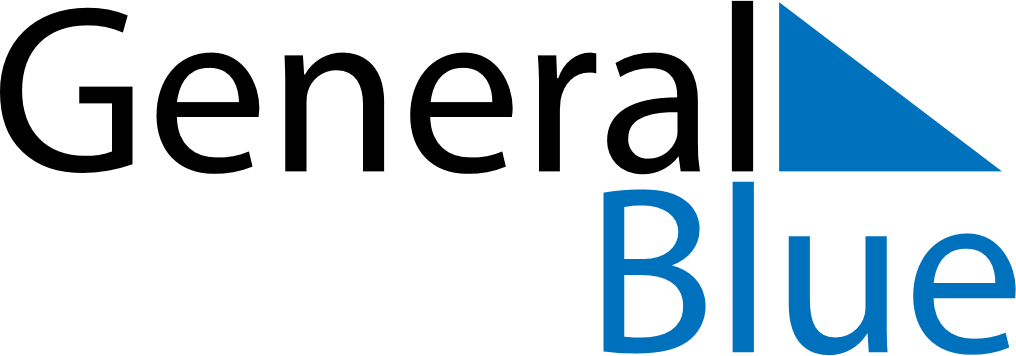 February 2024February 2024February 2024February 2024February 2024February 2024Huurch, Selenge, MongoliaHuurch, Selenge, MongoliaHuurch, Selenge, MongoliaHuurch, Selenge, MongoliaHuurch, Selenge, MongoliaHuurch, Selenge, MongoliaSunday Monday Tuesday Wednesday Thursday Friday Saturday 1 2 3 Sunrise: 8:33 AM Sunset: 5:50 PM Daylight: 9 hours and 16 minutes. Sunrise: 8:32 AM Sunset: 5:51 PM Daylight: 9 hours and 19 minutes. Sunrise: 8:30 AM Sunset: 5:53 PM Daylight: 9 hours and 22 minutes. 4 5 6 7 8 9 10 Sunrise: 8:29 AM Sunset: 5:55 PM Daylight: 9 hours and 26 minutes. Sunrise: 8:27 AM Sunset: 5:56 PM Daylight: 9 hours and 29 minutes. Sunrise: 8:25 AM Sunset: 5:58 PM Daylight: 9 hours and 32 minutes. Sunrise: 8:24 AM Sunset: 6:00 PM Daylight: 9 hours and 36 minutes. Sunrise: 8:22 AM Sunset: 6:02 PM Daylight: 9 hours and 39 minutes. Sunrise: 8:21 AM Sunset: 6:03 PM Daylight: 9 hours and 42 minutes. Sunrise: 8:19 AM Sunset: 6:05 PM Daylight: 9 hours and 46 minutes. 11 12 13 14 15 16 17 Sunrise: 8:17 AM Sunset: 6:07 PM Daylight: 9 hours and 49 minutes. Sunrise: 8:16 AM Sunset: 6:09 PM Daylight: 9 hours and 53 minutes. Sunrise: 8:14 AM Sunset: 6:10 PM Daylight: 9 hours and 56 minutes. Sunrise: 8:12 AM Sunset: 6:12 PM Daylight: 10 hours and 0 minutes. Sunrise: 8:10 AM Sunset: 6:14 PM Daylight: 10 hours and 3 minutes. Sunrise: 8:08 AM Sunset: 6:16 PM Daylight: 10 hours and 7 minutes. Sunrise: 8:07 AM Sunset: 6:17 PM Daylight: 10 hours and 10 minutes. 18 19 20 21 22 23 24 Sunrise: 8:05 AM Sunset: 6:19 PM Daylight: 10 hours and 14 minutes. Sunrise: 8:03 AM Sunset: 6:21 PM Daylight: 10 hours and 17 minutes. Sunrise: 8:01 AM Sunset: 6:22 PM Daylight: 10 hours and 21 minutes. Sunrise: 7:59 AM Sunset: 6:24 PM Daylight: 10 hours and 25 minutes. Sunrise: 7:57 AM Sunset: 6:26 PM Daylight: 10 hours and 28 minutes. Sunrise: 7:55 AM Sunset: 6:28 PM Daylight: 10 hours and 32 minutes. Sunrise: 7:53 AM Sunset: 6:29 PM Daylight: 10 hours and 36 minutes. 25 26 27 28 29 Sunrise: 7:51 AM Sunset: 6:31 PM Daylight: 10 hours and 39 minutes. Sunrise: 7:49 AM Sunset: 6:33 PM Daylight: 10 hours and 43 minutes. Sunrise: 7:47 AM Sunset: 6:34 PM Daylight: 10 hours and 47 minutes. Sunrise: 7:45 AM Sunset: 6:36 PM Daylight: 10 hours and 50 minutes. Sunrise: 7:43 AM Sunset: 6:38 PM Daylight: 10 hours and 54 minutes. 